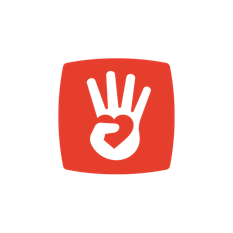 ČESTNÉ PROHLÁŠENÍ K POC TESTOVÁNÍ Z DŮVODU NÁVŠTĚVY OZ JÍLOVSKÁZ důvodu umožnění návštěvy uživatele pobytového odlehčovacího zařízení, pro případnou kontrolu oprávněnosti výjimky ze zákazu návštěv a pro případnou kontrolu čerpání dotace z příslušného dotačního titulu níže podepisuji toto čestné prohlášení. Níže svým podpisem dávám souhlas k provedením POC testu za účelem umožnění návštěvy v Domě seniorů OZ Jílovská. Svým podpisem dále stvrzuji souhlas se zpracováním mých osobních údajů a jejich evidencí a dále s archivací tohoto čestného prohlášení.Jména a příjmení		……………………………………………………………………………………………………………Rodné číslo 			……………………………………………………………………………………………………………Trvalé bydliště			……………………………………………………………………………………………………………Telefonní číslo, e-mail		……………………………………………………………………………………………………………Zdravotní pojišťovna		……………………………………………………………………………………………………………Jméno a příjmení uživatel	……………………………………………………………………………………………………………V ..............................  dne ...............................			Podpis ………………………………………………Dále vyplňuje personál OZ JílovskáVýsledek provedeného POC testu	……………………………………………………………………………………………….Použití testu z distribuce , a.s.                    ANO                 	NE                    Doporučení kontaktování praktického lékaře v případě pozitivního výsledku POC testu 		ANO